ГРАФИК РАБОТЫ ДИРЕКТОРАмуниципального бюджетного общеобразовательного учреждения «Средняя общеобразовательная школа №10 г. Дубны Московской области»БОДИНОЙ ЕЛЕНЫ ЛЬВОВНЫ2020 – 2021 учебный годДиректор школы №10                                                             Е.Л. Бодина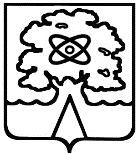 Администрация города Дубны Московской областиУправление народного образованиямуниципальное бюджетное общеобразовательное учреждение «Средняя общеобразовательная школа №10 г. Дубны Московской области» (ШКОЛА № 10)Администрация города Дубны Московской областиУправление народного образованиямуниципальное бюджетное общеобразовательное учреждение «Средняя общеобразовательная школа №10 г. Дубны Московской области» (ШКОЛА № 10)			 № 			на №			от 						 № 			на №			от 			понедельниквторниксредачетвергпятницасуббота8.00 – 18.00 Обед 13.00 – 14.00Дежурный администратор Приём граждан 14.00 – 18.00 9.00 – 18.00 Обед 13.00 – 14.009.00 – 18.00 Обед 13.00 – 14.009.00 – 18.00 Обед 13.00 – 14.009.00 – 17.00 Обед 13.00 – 14.00-